Nervous System Packet o’ Knowledge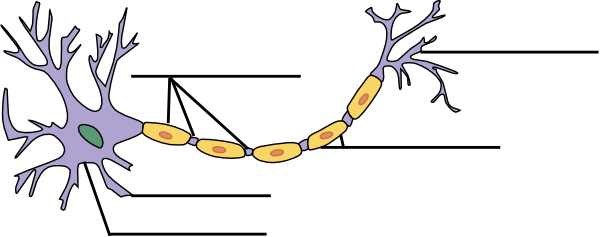 Label the axon terminals, nodes of Ranvier, dendrite, myelin, cell body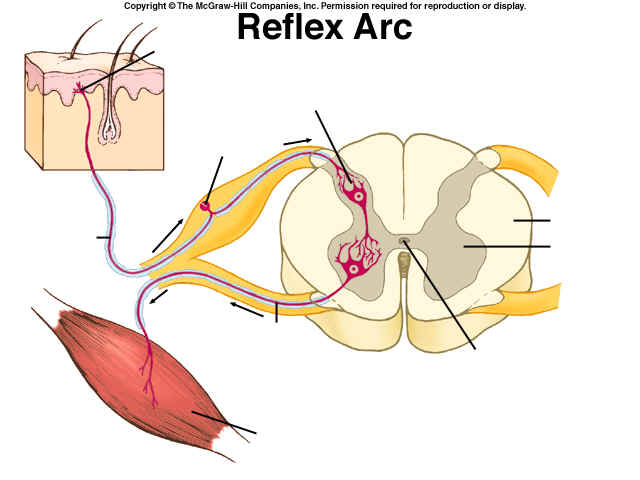 Label the interneuron, effector, receptor, motor neuron, sensory neuron, grey matter, white matter, ventral root and dorsal root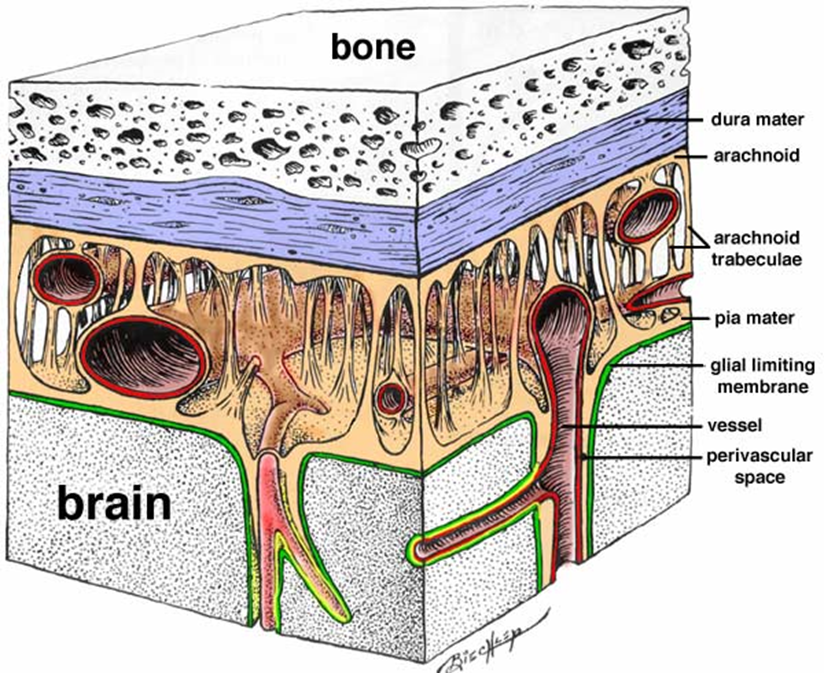 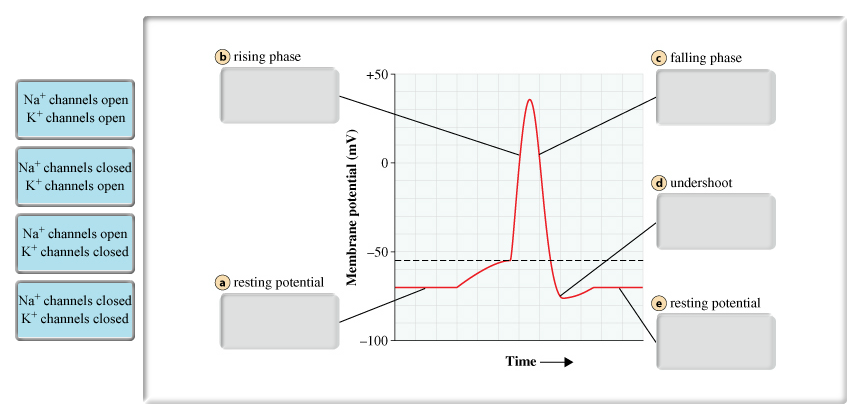 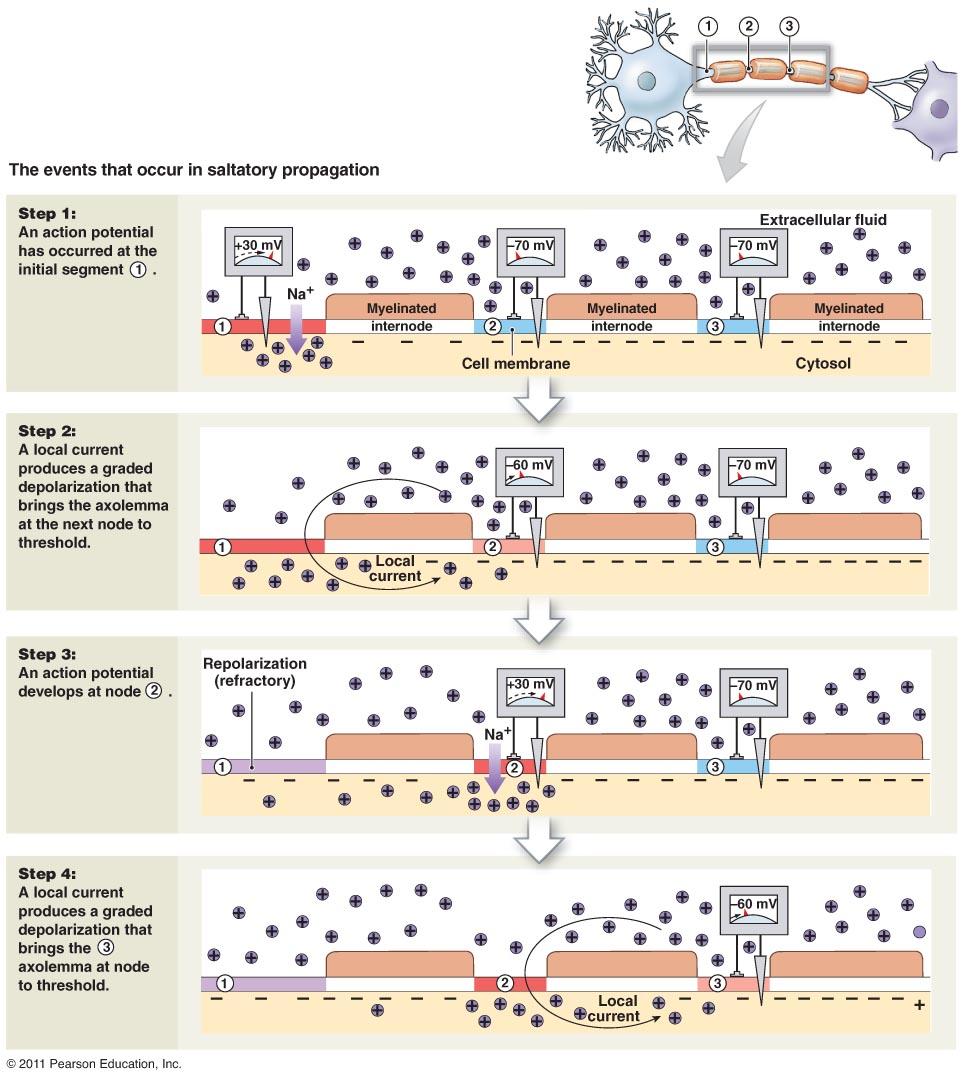 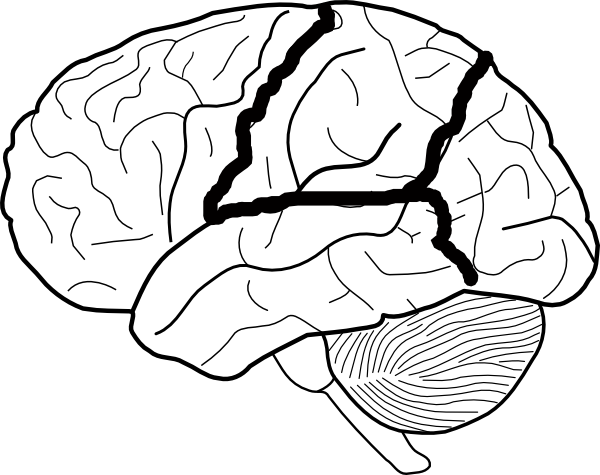 Label sulci, gyri, frontal lobe, parietal lobe, temporal lobe, occipital lobe, cerebellum, brain stem, central fissure/sulcus, and lateral fissure/sulcus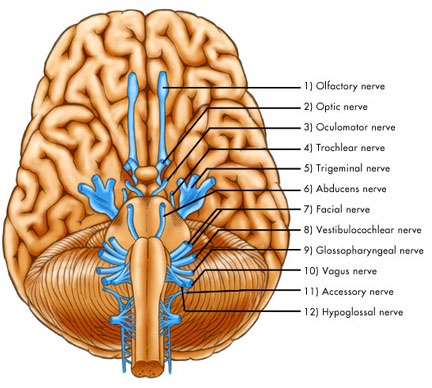 Cranial NerveOrigin/CourseFunctionOlfactoryII. OpticIII. OculomotorIV. TrochlearV. TrigeminalVI. AbducensVII. FacialVIII. VestibulocochlearIX. GlossopharyngealX. VagusXI. AccessoryXII. Hypoglossal